       ПОЛНОМОЧНОЕ ПРЕДСТАВИТЕЛЬСТВО                                       « 30 »ноября 2013г.РЕСПУБЛИКИ ТАТАРСТАН В ТУРКМЕНИСТАНЕ                               г. АшхабадОБЗОР ИНФОРМАЦИИ ЗА НОЯБРЬ 2013 ГОДАI. РОССИЙСКО-ТУРКМЕНСКИЕ ОТНОШЕНИЯ Поздравление Президента Республики Татарстан.Президент Туркменистана Гурбангулы Бердымухамедов по случаю Дня независимости Туркменистана получил поздравительную телеграмму      от Президента Республики Татарстан Р.Н. Минниханова.газета «Нейтральный Туркменистан»,№319.29.10.2013г.Туркменистан – Россия: Диалог дружбы на языке искусства.6 ноября в Музее изобразительного искусства Туркменистана              в Ашхабаде состоялось торжественное открытие выставки произведений выдающихся русских художников 20-го века Николая и Святослава Рерихов.Выставка продлится до 20 декабря.газета «Нейтральный Туркменистан»,№327.07.11.2013г.Президент Туркменистана направил соболезнования Президенту Российской Федерации и главе Республики Татарстан.Президент Туркменистана Гурбангулы Бердымухамедов направил соболезнования Президенту Российской Федерации Владимиру Путину и Президенту Республики Татарстан Рустаму Минниханову в связи                    с трагической авиакатастрофой, произошедшей в аэропорту города Казани и повлекшей за собой многочисленные жертвы.Глава Туркменистана также выразил от имени народа, Правительства страны и от себя лично слова глубокого сопереживания и поддержки семьям, родным и близким погибших.«В этот тяжелый момент мы скорбим вместе с Вами и разделяем горе со всем народом Татарстана», отметил, в частности, Президент Туркменистана в послании главе Татарстана, искренне пожелав стойкости духа, чтобы перенести горечь этой невосполнимой утраты.газета «Нейтральный Туркменистан»,№338-339.19.11.2013г.II. ГОСУДАРСТВЕННЫЕ ПРИОРИТЕТЫ, ВНУТРЕННЯЯ И ВНЕШНЯЯ ПОЛИТИКА И ВНЕШНИЕ ЭКОНОМИЧЕСКИЕ СВЯЗИ.2.1. Официальный визит Президента Республики Беларусь              в Туркменистан.5-6 ноября сего года в Туркменистан состоялся официальный визит Президента Республики Беларусь А.Г. Лукашенко. В ходе переговоров главы государств обсудили ключевые вопросы туркмено-беларусских отношений, обменялись мнениями по актуальным проблемам международного характера, представляющим взаимный интерес.Президенты, обсудив ход выполнения достигнутых договоренностей и подписанных двусторонних документов, подчеркнули высокую динамику развития межгосударственных связей в политической, торгово-экономической, научно-технической, культурно-гуманитарной и других областях.По окончании переговоров в расширенном составе состоялось подписание двусторонних документов. В общей сложности подписано 9 договоров, соглашений, меморандумов и программ. Также подписано Совместное заявление Президентов Г. Бердымухамедова и А. Лукашенко.Взаимный товарооборот между Туркменистаном и Республикой Беларусь за 2012 год приблизился к 400 миллионов долларов США.2.2.Выборы в Меджлис Туркменистана.15 декабря текущего года в соответствии с Указом Президента Гурбангулы Бердымухамедова в Туркменистане состоятся выборы депутатов в высший законодательный орган страны – Меджлис Туркменистана пятого созыва.В связи с этим в стране организованы 125 избирательных округов:- город Ашхабад – 15 избирательных округов;- Ахалский велаят - 15 избирательных округов;- Балканский велаят - 10 избирательных округов;- Дашогузский велаят - 27 избирательных округов;- Лебапский велаят - 28 избирательных округов;- Марыйский велаят - 30 избирательных округов.23 ноября в официальном органе Кабинета Министров Туркменистана – газете «Нейтральный Туркменистан» опубликованы сведения о кандидатах в депутаты Меджлиса. Из состава прежнего созыва депутатов Меджлиса Туркменистана вновь зарегистрировано кандидатами всего 57 человек, что означает существенное обновление депутатского корпуса страны.15 декабря сего года голосование по выборам в Меджлис Туркменистана будет организовано во всех дипломатических и консульских учреждениях Туркменистана, аккредитованных в иностранных государствах.газета «Нейтральный Туркменистан» №343-344, 23.11.2013 года.2.3. Биржевые новости.На минувшей неделе на торгах Государственной товарно-сырьевой биржи Туркменистана были зарегистрированы 32 сделки.За иностранную валюту предприниматели из России и Афганистана закупили произведенные на Туркменбашинском комплексе НПЗ полипропилен, дизельное топливо, автобензин, гидроочищенное дизельное топливо.Помимо этого, за иностранную валюту были реализованы хлопок-волокно, сухой экстракт солодкового корня, гребенной очес, сырые жирные кислоты. Страны-покупатели: Китай, Великобритания, Швейцария, Турция, ОАЭ, Бельгия, Лихтенштейн. Общая сумма сделок составила свыше 67 миллионов 561 тысяча долларов США.За депозитные манатные средства представители деловых кругов Великобритании, Швейцарии, ОАЭ, Турции, Шотландии, Кыргызстана приобрели ткань хлопчатобумажную ткань, шерсть мытую каракульскую и шрот хлопковый на общую сумму свыше 9 миллионов 205 тысяч манатов.На внутренний рынок отечественные предприниматели закупили продовольственную пшеницу и бязь суровую на общую сумму более 625 тысяч манатов. Еженедельный вестник «Туркменистан: события недели» №44,28.10 03.11.2013. 2.4. В Туркменистане аккредитован посол Словацкой Республики.18 ноября по поручению Президента Гурбангулы Бердымухамедова председатель Меджлиса Туркменистана А. Нурбердыева приняла верительные грамоты от Ч. и П. посла Словацкой Республики                           в Туркменистане Павла Ивана.Посол Иван также был принят в МИДе Туркменистана. Во второй половине дня состоялась встреча в Кабинете Министров Туркменистана.Перспективы расширения сотрудничества двух стран                     в различных областях также станут темой обсуждения и в ходе намеченных встреч посла в ряде отраслевых министерств и ведомств страны. газета «Нейтральный Туркменистан» №338-339, 19.11.2013 года.2.5. В Туркменистане аккредитован посол Словении.19 ноября по поручению Президента Гурбангулы Бердымухамедова председатель Меджлиса Туркменистана А. Нурбердыева приняла верительные грамоты от Ч. и П. посла Словении в Туркменистане Приможа Шелиго.Посол Шелиго также был принят в МИДе Туркменистана, где состоялся заинтересованный обмен по широкому спектру вопросов межгосударственного взаимодействия и некоторым аспектам международной политики, представляющим взаимный интерес.газета «Нейтральный Туркменистан» №340, 20.11.2013 года.2.6. Президент Туркменистана принял члена королевской семьи Великобритании.19 ноября Президент Гурбангулы Бердымухамедов принял члена королевской семьи Великобритании – Принца Эндрю, герцога Йоркского, прибывшего в Ашхабад для участия в Международной выставке «Нефть и газ Туркменистана – 2013» и 18-й Международной конференции «Международное сотрудничество в нефтегазовой отрасли Туркменистана: потенциал, достижения, приоритеты».В ходе встречи глава государства и его гость отметили наличие широких перспектив для активизации двустороннего партнерства, в основе которого – накопленный солидный опыт эффективного взаимодействия          в различных областях. Они также отметили возможности сотрудничества       в топливно-энергетическом секторе и высказались за укрепление традиционного взаимодействия в гуманитарно-культурной сфере, в т.ч.        по линии образования.газета «Нейтральный Туркменистан» №340, 20.11.2013 года.2.7. Биржевые новости.На минувшей неделе на торгах Государственной товарно-сырьевой биржи Туркменистана зарегистрирована 51 сделка.За иностранную валюту предприниматели из России, Великобритании и Афганистана закупили произведенные на Туркменбашинском комплексе НПЗ автобензин, полипропилен, дизельное топливо, топочный мазут.Помимо этого, за иностранную валюту были реализованы гладкоокрашенные и жаккардовые махровые изделия, хлопок-волокно, шкуры крупного и мелкого рогатого скота. Страны-покупатели: Великобритания, Швейцария, Турция, Сингапур, Мальта, Молдова. Общая сумма сделок составила около 132 миллионов долларов США.За депозитные манатные средства представители деловых кругов России, Великобритании, ОАЭ, Турции, Гонконга, Словакии, Пакистана, Кыргызстана приобрели грузовую технику, хлопковое масло, джинсовые изделия, ткань и пряжу хлопчатобумажную, регенерированное волокно, шерсть овечью, верблюжью и козью, хлопковый жмых на общую сумму свыше 15 миллионов 500 тысяч манатов. На внутренний рынок отечественные предприниматели приобрели полипропилен и автотехнику на общую сумму более 280 тысяч манатов. Еженедельный вестник «Туркменистан: события недели» №45,4-10.11.2013. 2.8. Туркменистан впервые избран членом Исполнительного Совета ЮНЕСКО.газета «Нейтральный Туркменистан» №3435-336, 16.11.2013 года.2.9. Биржевые новости.На минувшей неделе на торгах Государственной товарно-сырьевой биржи Туркменистана было зарегистрировано 44 сделки.За иностранную валюту предприниматели из ОАЭ и Афганистана закупили мазут топочный малосернистый, дизельное топливо, автобензин, сжиженный газ, произведенные на Туркменбашинском комплексе НПЗ.Бизнесмены из Великобритании приобрели прямогонный бензин производства Сейдинского НПЗ.Помимо этого, за иностранную валюту были реализованы гладкоокрашенные и жаккардовые махровые изделия, пряжа хлопчатобумажная, хлопок-волокно, линт хлопковый, различные виды коконов. Страны-покупатели: Россия, Великобритания, Швейцария, Турция, Кипр, Украина, Кыргызстан. Общая сумма сделок составила более 171 миллиона 280 тысяч долларов США.За депозитные манатные средства представители деловых кругов Великобритании, России, Турции, Словакии и Кыргызстана закупили трикотажные изделия, комплекты постельного белья, вату хлопчатобумажную одежную, пряжу хлопчатобумажную, масло подсолнечное рафинированное, отходы хлопчатобумажной пряжи, волокно хлопковое отбеленное, а также грузовой автотранспорт на общую сумму свыше 10 миллионов 630 тысяч манатов. На внутренний рынок отечественные предприниматели закупили полипропилен на общую сумму более 383 тысяч манатов. Еженедельный вестник «Туркменистан: события недели» №46,14-17.11.2013. 2.10. «Белое золото» страны.На хлопковых полях Туркменистана этой осенью победно закончился сбор урожая. Важнейшая сельскохозяйственная кампания, стартовавшая        в августе знаменитыми «белыми караванами», завершилась достойными трудовыми успехами хлопкоробов, сдавших на харман Родины около 1 миллиона 159 тысяч тонн хлопка.С технологической точки зрения общий урожай и волокна, и семян, извлекаемых из коробочек хлопчатника, называют хлопком-сырцом. Выход волокна из него составляет 25-40%, а остальное – семена. Меньшую часть семян используют для последующего посева, а большая идет на изготовление масла, которого в семенах содержится от 22 до 29%. Хлопковое масло употребляется непосредственно в пищу, а также идёт на приготовление маргарина, олифы, стеарина, глицерина, мыла и многих других товаров.Хлопковый жмых – прекрасный корм для скота и удобрения, но может применяться и для выработки красящих веществ. Из листьев и стеблей хлопчатника получают лимонную и яблочную кислоту и различные смолы. Из кожуры семян, створок коробочек и из промышленных отходов              при очистке хлопка-сырца получают искусственные волокно, каучук и кожу, кинофотопленку, клеенку, водонепроницаемые лаки, этиловый и метиловый спирт, глюкозу, фурфурол, бумагу, картон и многие другие изделия. Всего технологами насчитывается около 1200 продуктов – производных хлопка.    Ко всему прочему это растение ещё и хороший медонос.газета «Нейтральный Туркменистан» №340, 20.11.2013 года.2.11. Биржевые новости.На минувшей неделе на торгах Государственной товарно-сырьевой биржи Туркменистана зарегистрировано 53 сделки.За иностранную валюту предприниматели из Афганистана закупили дизельное топливо и мазут топочный малосернистый, произведенные                        на Туркменбашинском комплексе НПЗ.Помимо этого, за иностранную валюту были реализованы ткань джинсовая, пряжа хлопчатобумажная, хлопок-волокно и соапсток хлопковый. Страны-покупатели: Великобритания, Швейцария, Турция, Сингапур, Лихтенштейн, Кыргызстан. Общая сумма сделок составила более 70 миллионов 17 тысяч долларов США.За депозитные манатные средства бизнесмены из России, Великобритании, ОАЭ, Афганистана, Украины, Кыргызстана закупили масло подсолнечное рафинированное, пряжу и ткань хлопчатобумажную, шерсть мытую верблюжью и козью, шелк-сырец на общую сумму свыше 27 миллионов манатов. газета «Нейтральный Туркменистан» №345-346, 25.11.2013 года.2.12. Официальный визит Президента Г. Бердымухамедова            в Республику Узбекистан.По приглашению Президента Республики Узбекистан Ислама Каримова 25-26 ноября 2013 года состоялся официальный визит Президента Туркменистана Гурбангулы Бердымухамедова в Республику Узбекистан.В ходе переговоров главы государств обсудили ключевые вопросы туркмено-узбекских отношений, обменялись мнениями по актуальным проблемам регионального и международного характера, представляющим взаимный интерес.Президенты, обсудив ход выполнения достигнутых договоренностей и подписанных двусторонних документов, подчеркнули высокую динамику развития межгосударственных связей в политической, торгово-экономической, научно-технической, культурно-гуманитарной и других областях.По окончании переговоров в расширенном составе состоялось подписание двусторонних документов. В общей сложности подписано 7 договоров, соглашений и программ. Также подписано Совместное заявление Президентов Г. Бердымухамедова и И. Каримова.Взаимный товарооборот между Туркменистаном и Узбекистаном       по итогам 2012 года составил свыше 400 миллионов долларов США.газета «Нейтральный Туркменистан» №347, 26.11.2013 года.газета «Нейтральный Туркменистан» №348, 27.11.2013 года.2.13. Международные выставки, научные конференции, форумы, заседания, научные семинары в ноябре 2013 года в Туркменистане.- 31.10. – очередное заседание Межправительственной туркмено-белорусской комиссии по экономическому сотрудничеству;- 01.11. – международная конференция «Денежно-кредитные преобразования в эпоху могущества и счастья». Участники: МВФ, ВБ, ЕБРР, ИБР, ББА, МГБ и др;- 04.11 – г. Ашхабад. Международная конференция по правовым вопросам;- 12-14.11 – международная выставка и научная конференция «Образование, спорт и туризм в эпоху могущества и счастья»;- 31.10 - 07.11 – г. Ашхабад. Делегация МВФ подтвердила прогноз стабильного развития Туркменистана;- 13-14.11. – международная научная конференция «Тысячелетние истоки строительной культуры Туркменистана;- 12.11. – туркмено-американский деловой форум;- 19 – 21.11. – международная выставка «Нефть и газ Туркменистана – 2013» и 18-я международная конференция «Международное сотрудничество в нефтегазовой отрасли Туркменистана: потенциал, достижения, приоритеты»;От Республики Татарстан в выставке и конференции приняли участие представители ОАО «КамАЗ» и ОАО «Татнефть».- 23-24.11. – 3-я международная выставка-ярмарка хлопковой продукции Туркменистана;- 20-21.11. - НТЗ «Аваза» - международная научная конференция «Направления развития биотехнологий в Туркменистане».- 26.11. – 9-е заседание Совета руководителей торгово-промышленных палат государств-участников СНГ. (Участвовали руководители и представители ТПП России, Украины, Беларуси, Молдовы, Казахстана, Кыргызстана, Таджикистана и Исполкома СНГ. Туркменистан в 2013 году председательствует в Совете руководителей ТПП государств-участников СНГ).Полномочный представитель              Х.Галиев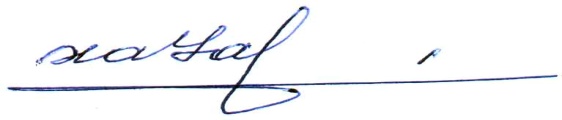 